Publicado en Girona el 29/07/2016 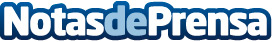 El despacho Inicva Asesores de Girona se involucra en la carrera solidaria OncotrailEl despacho profesional gerundense, Inicva Asesores, estará presente los próximos días 1 y 2 de octubre, en la carrera Oncotrail, organizada por la Fundación Oncolliga Girona conjuntamente con la Agrupació Excursionista Palafrugell y el Club Atlètic PalafrugellDatos de contacto:e-deon.net - Marketing · Diseño · Comunicacióne-deon.net, agencia de marketing931929647Nota de prensa publicada en: https://www.notasdeprensa.es/el-despacho-inicva-asesores-de-girona-se Categorias: Derecho Cataluña Solidaridad y cooperación Otros deportes http://www.notasdeprensa.es